Проєкт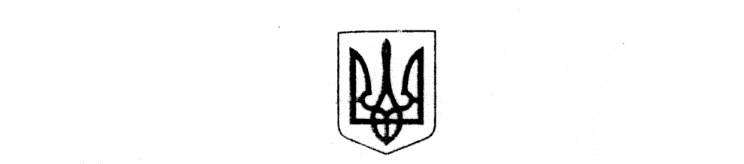 ЗДОЛБУНІВСЬКА МІСЬКА РАДАРІВНЕНСЬКОГО РАЙОНУ РІВНЕНСЬКОЇ ОБЛАСТІвосьме скликанняР І Ш Е Н Н Явід 25 листопада 2022 року                                                                      № _____Керуючись статтями 26,60 Закону України «Про місцеве самоврядування в Україні» та статтею 11 Закону України «Про приватизацію державного і комунального майна», розглянувши лист управління з гуманітарних питань Здолбунівської міської ради, Здолбунівська міська радаВ И Р І Ш И Л А:Включити  комунальне майно (будівля клубу) до переліку об’єктів комунальної власності Здолбунівської міської територіальної громади, що підлягають приватизації, затвердженого рішенням Здолбунівської  міської ради від 19 травня 2021 року № 271,  доповнивши його позицією 10 такого змісту:2. Контроль за виконанням рішення покласти на постійну комісію  з питань житлово-комунального господарства, комунальної власності, промисловості, транспорту, зв’язку, благоустрою, житлового фонду, торгівлі та агропромислового комплексу (голова - Войцеховський О.І.).Міський голова                                                                           Владислав СУХЛЯКПро включення комунального майна (будівля клубу) до  переліку об’єктів комунальної власності Здолбунівської міської територіальної громади, що підлягають приватизації, затвердженого рішенням Здолбунівської міської ради від 19 травня 2021 року № 271 № п/пНазва майнаАдресаБалансоутримувачПримітки10.Будівля клубуРівненська область,     Рівненський район       с. Ільпінь,  вул. Миру,22Здолбунівський центр    культури та дозвілля                  Здолбунівської міської  ради